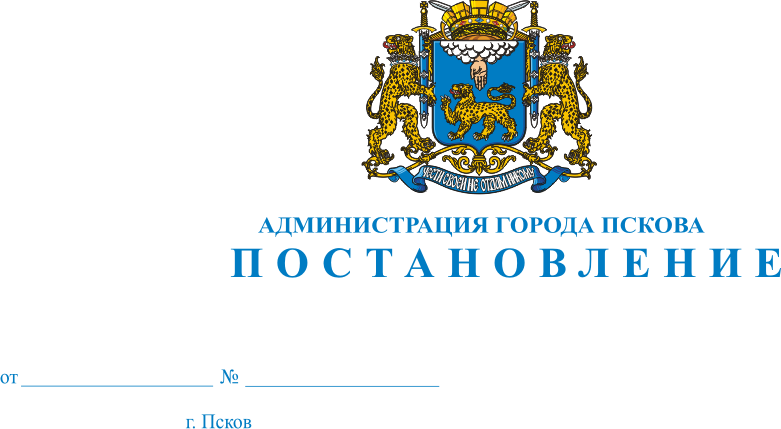 О проведении конкурса туристических промо видеороликов «Новогодний Псков» среди жителей города и учащихся учреждений среднего и высшего профессионального образования в сфере туризмаВ целях развития туристического потенциала города Пскова через популяризацию общественных городских пространств и объектов туристического показа в зимнее время года, руководствуясь статьями                  28 и 32 Устава муниципального образования «Город Псков», Администрация города ПсковаПОСТАНОВЛЯЕТ1. Провести конкурс туристических промо видеороликов «Новогодний Псков» среди жителей города и учащихся учреждений среднего и высшего профессионального образования в сфере туризма.2. Утвердить Положение о порядке проведения конкурса туристических промо видеороликов «Новогодний Псков» среди жителей города и учащихся учреждений среднего и высшего профессионального образования в сфере туризма согласно приложению 1 к настоящему постановлению.3. Утвердить состав конкурсной комиссии по проведению конкурса туристических промо видеороликов «Новогодний Псков» среди жителей города и учащихся учреждений среднего и высшего профессионального образования в сфере туризма согласно приложению 2 к настоящему постановлению.4. Опубликовать настоящее постановление в газете «Псковские новости» и разместить на официальном сайте муниципального образования «Город Псков» в сети Интернет.5. Настоящее постановление вступает в силу с момента официального опубликования.6. Контроль за исполнением настоящего постановления возложить                   на первого заместителя Главы Администрации города Пскова Иванову И.В.Глава города Пскова		          			                               Б.А. ЕлкинПриложение 1к постановлениюАдминистрации города Псковаот _______________ № _______Положение о порядке проведения конкурса туристических промо видеороликов «Новогодний Псков» среди жителей города и учащихся учреждений среднего и высшего профессионального образования в сфере туризма I.Общие положения1. Настоящее Положение определяет условия и порядок проведения конкурса туристических промо видеороликов «Новогодний Псков» среди жителей города и учащихся учреждений среднего и высшего профессионального образования в сфере туризма (далее - Конкурс).2. Организатором Конкурса является Комитет по реализации программ приграничного сотрудничества и туризму Администрации города Пскова. 3. Цель проведения Конкурса – развитие туристического потенциала города Пскова через популяризацию общественных городских пространств и объектов туристического показа в зимнее время года.4. Задачи Конкурса:1) привлечение внимания потенциальных туристов к возможности посещения Пскова в зимний сезон;2) создание устойчивого потока туристов в течение всего календарного года; 3) развитие творческого потенциала молодежи и инициативных жителей города через художественное осмысление и трансляцию туристического потенциала общественных городских пространств и объектов туристического показа города Пскова в зимнее время года;4) получение практического опыта работы для студентов среднего и высшего профессионального образования в сфере туризма.II. Участники конкурсаК участию в Конкурсе приглашаются жители города Пскова и учащиеся учреждений среднего и высшего профессионального образования в сфере туризма (далее – участники Конкурса).  III. Порядок и сроки проведения Конкурса1. Конкурс проводится с 15.12.2022 по 25.12.2022.2. Заявки, заполненные по форме, представленной в приложении к настоящему Положению на участие в Конкурсе, принимаются до 20 декабря 2022 года на электронный адрес pskov.tourism@mail.ru с пометкой «Конкурс «Новогодний Псков».3. Подведение итогов Конкурса состоится 25 декабря 2022 года.IV. Требования к конкурсным работам1. На Конкурс принимаются видеоролики в формате mp4 длительностью не более 3 минут.2. Конкурсная работа должна отвечать следующим критериям:1) проморолик должен привлекать внимание потенциальных туристов, быть оригинальным, уникальным и запоминающимся;2) проморолик должен отражать положительный туристический потенциал города Пскова;3) проморолик должен содержать демонстрацию уникального туристического опыта, который гости города могут получить при посещении Пскова в зимний период;4) промо ролик должен рассказывать потенциальному туристу об интересных фотолокациях, экскурсиях, общественных пространствах, музеях, интерактивных туристических программах и мероприятиях, которые можно посетить в зимний период в городе Пскове.3. Все расходы, связанные с изготовлением конкурсных работ, а также транспортные расходы несут участники Конкурса.4. Факт участия в Конкурсе подразумевает согласие участников Конкурса с условиями Конкурса, а также с тем, что их имена, фотографии и работы могут быть использованы Организатором в любых рекламных и/или информационных материалах, связанных с Конкурсом.V. Конкурсная комиссия1. Подведение итогов и награждение участников Конкурса возлагается на конкурсную комиссию по проведению конкурса туристических промо видеороликов «Новогодний Псков» среди жителей города и учащихся учреждений среднего и высшего профессионального образования в сфере туризма (далее – конкурсная комиссия).2. Конкурсная комиссия состоит из председателя конкурсной комиссии и членов конкурсной комиссии.3. Состав конкурсной комиссии определен в соответствии                                  с приложением 2 к постановлению Администрации города Пскова                          «О проведении конкурса туристических промо видеороликов «Новогодний Псков» среди жителей города и учащихся учреждений среднего и высшего профессионального образования в сфере туризма».4. Руководство конкурсной комиссией осуществляет председатель конкурсной комиссии.5. В своей деятельности конкурсная комиссия руководствуется действующим законодательством Российской Федерации, Уставом муниципального образования «Город Псков», настоящим Положением.VI. Подведение итогов Конкурса1. Определение победителей производится конкурсной комиссией. 2. Оценка конкурсных работ производится по следующим критериям:   1) оригинальность идеи видеоролика;2) гармоничность формы и содержания;3) информативность;4) запоминаемость; 5) общее впечатление.3. По результатам Конкурса простым большинством голосов членов конкурсной комиссии определяется лучшая конкурсная работа.4. Решение конкурсной комиссии принимается большинством голосов членов комиссии, принявших участие в ее заседании. При равенстве голосов решающим является голос председательствующего на заседании Конкурсной комиссии.5. Решение конкурсной комиссии оформляется протоколом, который подписывается всеми членами конкурсной комиссии и утверждается председателем конкурсной комиссии.6. Победителю (группе победителей) направляется Благодарственное письмо Главы Администрации города Пскова, а так же победитель (группа победителей) награждается памятными сувенирами.VII. Заключительные положения1. Информация о результатах Конкурса публикуется не позднее                      5 календарных дней со дня подписания протокола конкурсной комиссии на официальном сайте муниципального образования «Город Псков» в сети «Интернет».2. Дополнительную информацию о проведении Конкурса можно получить по телефону 29-01-22 (в рабочие дни с 9.00 до 17.00). Контактное лицо: консультант отдела по реализации программ приграничного сотрудничества Комитета по реализации программ приграничного сотрудничества и туризму Семёнова Мария Сергеевна.Глава города Пскова                                                                           Б.А. ЕлкинПриложениек Положению о порядке проведения конкурса туристических промо видеороликов «Новогодний Псков» среди жителей города и учащихся учреждений среднего и высшего профессионального образования в сфере туризмаЗаявка на конкурс «Новогодний Псков»Приложение 2к постановлениюАдминистрации города Псковаот _______________ № _______Состав конкурсной комиссии по проведению конкурса туристических промо видеороликов «Новогодний Псков» среди жителей города и учащихся учреждений среднего и высшего профессионального образования в сфере туризмаПредседатель конкурсной комиссии:- Иванова Ирина Викторовна – первый заместитель главы Администрации города Пскова;Члены конкурсной комиссии:- Яковлев Дмитрий Александрович – начальник Управления культуры Администрации города Пскова;- Кобызь Кристина Викторовна – председатель Комитета                              по реализации программ приграничного сотрудничества и туризму Администрации города Пскова;- Коваль Изабелла Анатольевна – Председатель Общественного совета,  директор ООО «Славянский тур», президент объединения туроператоров ТО «Балтийский клуб» (по согласованию);- Самохвалова Гелена Геннадьевна – Президент Ассоциации туроператоров и туриндустрии  Северо-Запада «АСТУР», директор ООО «София» (по согласованию);- Баранова Светлана Анатольевна – Директор ООО «Континент-тур», Председатель Псковского областного союза туриндустрии                                    (по согласованию);Закирова Елена Витальевна – директор ООО «Калейдоскоп»                        (по согласованию).Глава города Пскова                                                                             Б.А. ЕлкинФамилия, Имя, Отчество участникаНаименование  образовательного учреждения, класс/курс(для учащихся)Контактный телефон, E-mailНазвание работыФамилия, Имя, Отчество руководителя проекта (если имеется)